ALGEMENE LEDENVERGADERING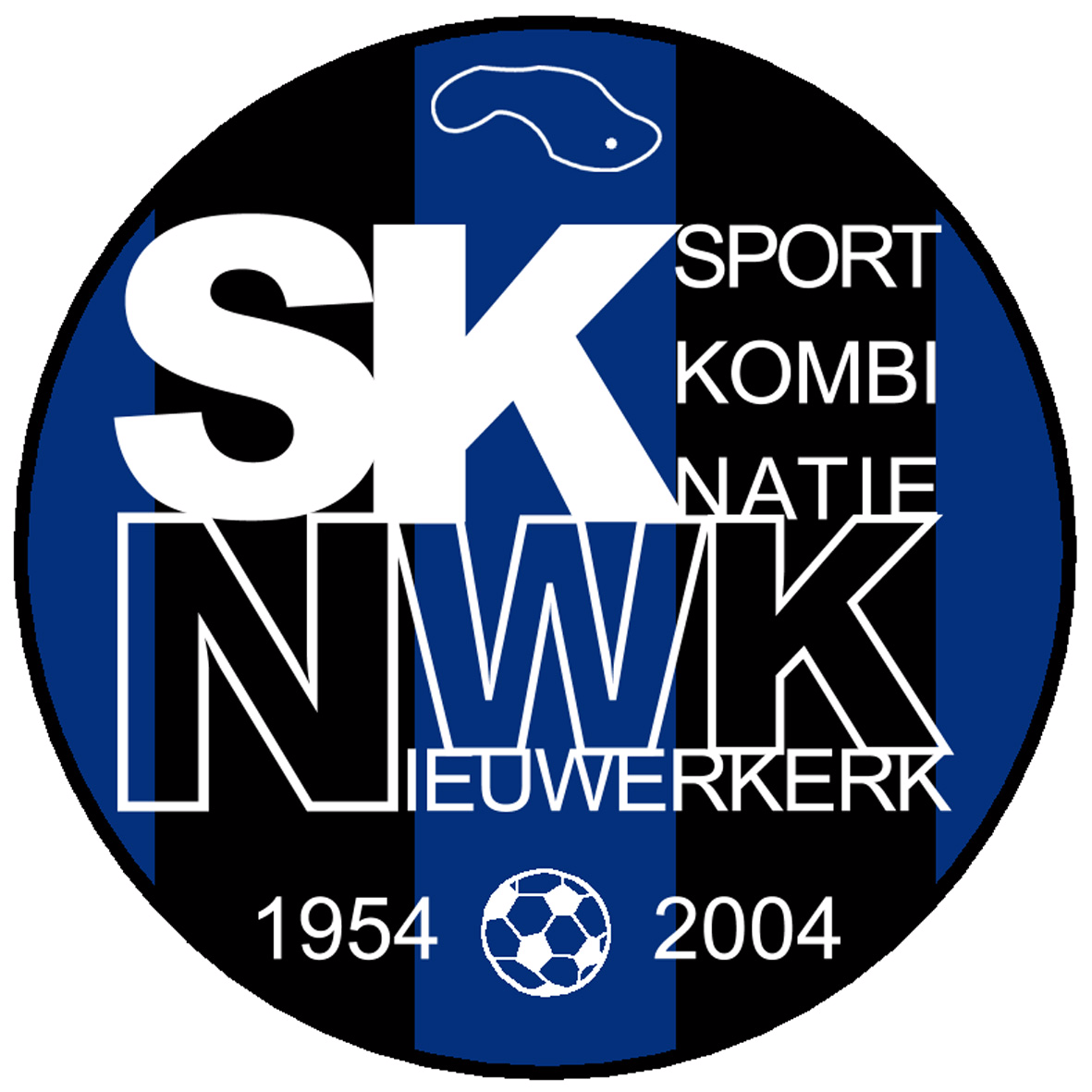 	Aan de leden van S.K.N.W.K.Nieuwerkerk, 25 september 2014Geachte leden van S.K.N.W.K.,Hierbij nodigen wij u uit voor een bijzondere Algemene Ledenvergadering op vrijdag 10 oktober 2014 om 20.00 uur.AGENDA OpeningMededelingenVerkiezing bestuursledenAftredend en niet in de functie van voorzitter herkiesbaar: Dirk van der SleenAftredend als bestuurslid (secretaris) en niet-herkiesbaar: Fernando BomDe voorzitter dient door de leden in functie te worden benoemd. Het bestuur draagt als kandidaat voor, Arnold Schiettekatte.In het bestuur zijn al sinds langere tijd meerdere posities vacant. Met het aftreden van Fernando Bom komt er daar een bij. Om in een aantal van deze vacatures te voorzien draagt het bestuur de volgende kandidaten voor:Bestuurslid (jeugdzaken)	: Hugo JongebreurBestuurslid (algemene zaken)	: Dirk van de Sleen	Voor de volgende posities worden dus nog kandidaten gezocht:Bestuurslid (secretaris)Bestuurslid (voetbaltechnische zaken)Namen van (tegen)kandidaten kunnen tot een kwartier voor aanvang van de vergadering worden ingediend bij secretariaat@sknwk.nl .Deze (tegen)kandidaten dienen te worden gesteund door tenminste 10 stemgerechtigde leden.RondvraagSluitingNa afloop is er de gelegenheid gezamenlijk de wedstrijd Nederland- Kazachstan te kijken.Met vriendelijke groet,Het bestuur van S.K.N.W.K.